Технические средстваТема «Рулевое управление»Задание на 25 января 2022 г.Прочитать, письменно ответить на вопросы в конце параграфа 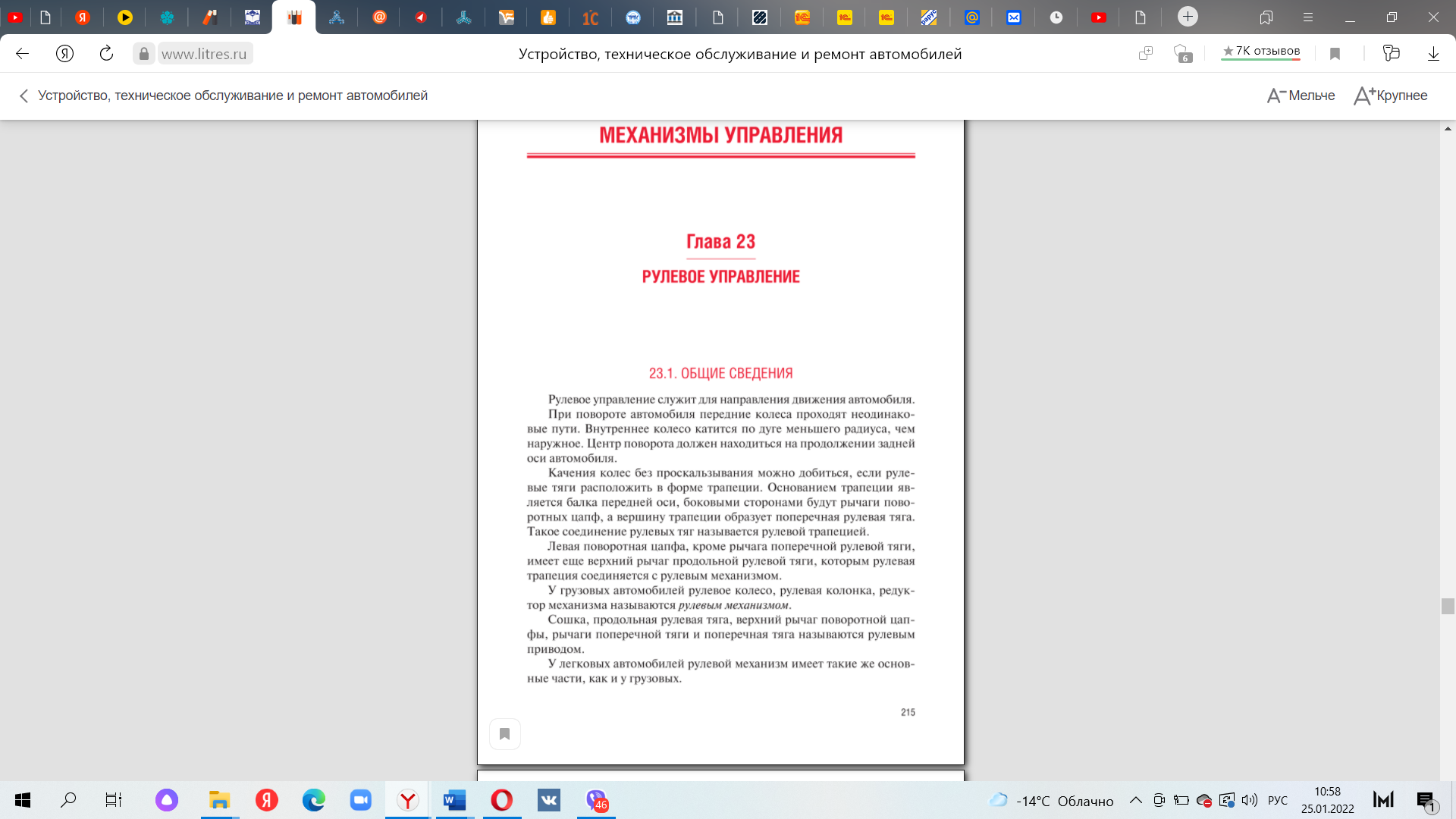 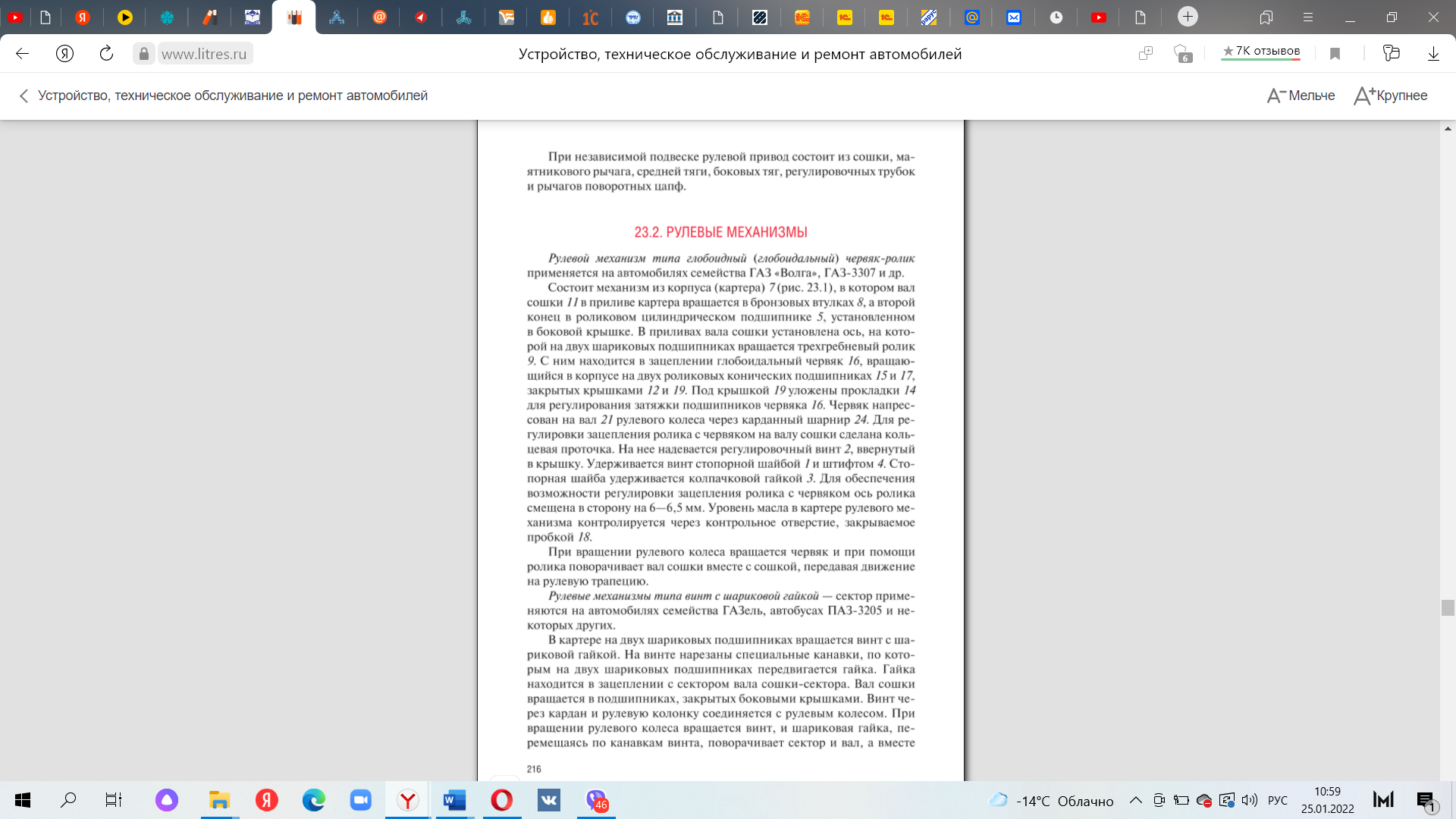 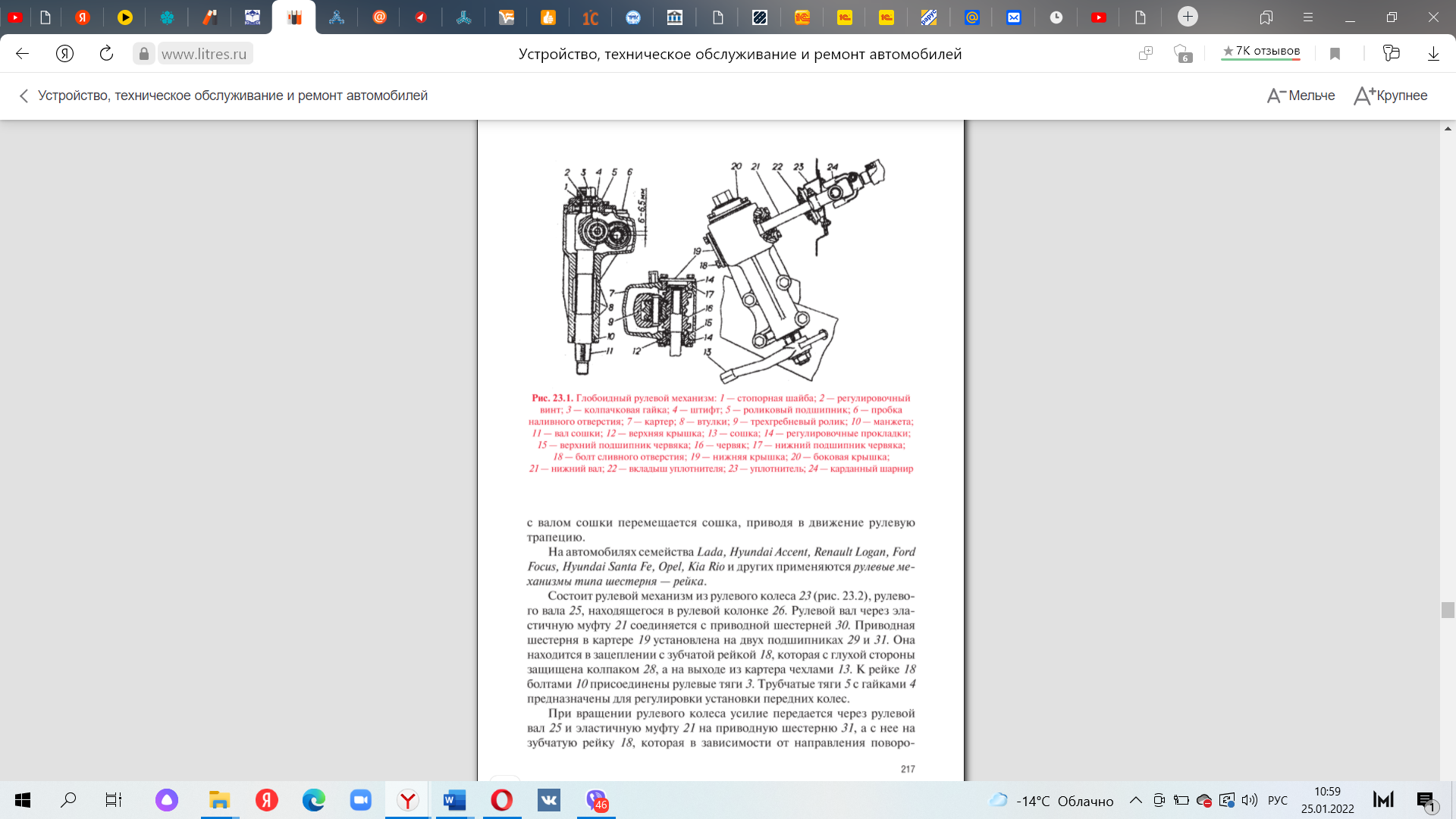 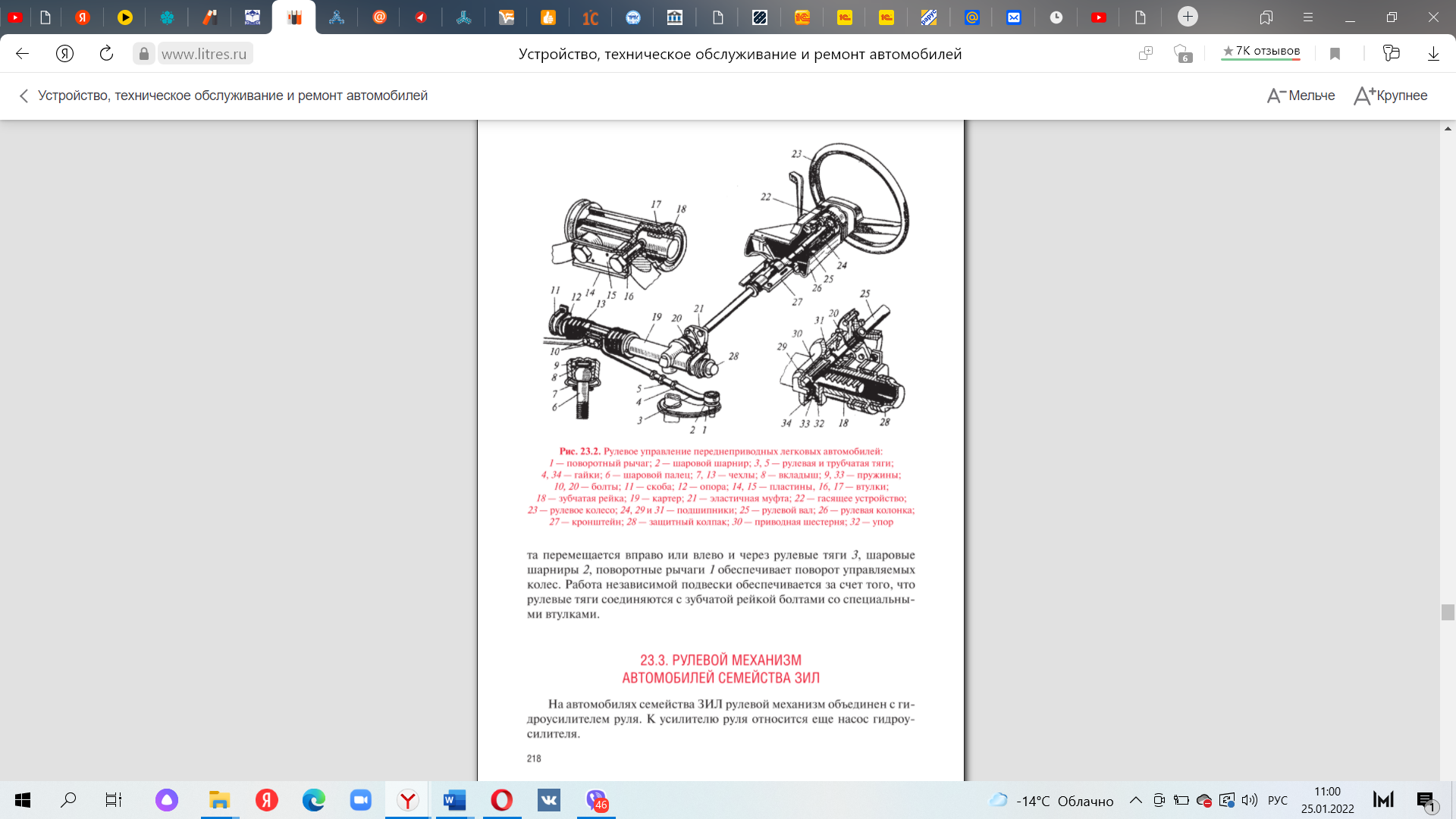 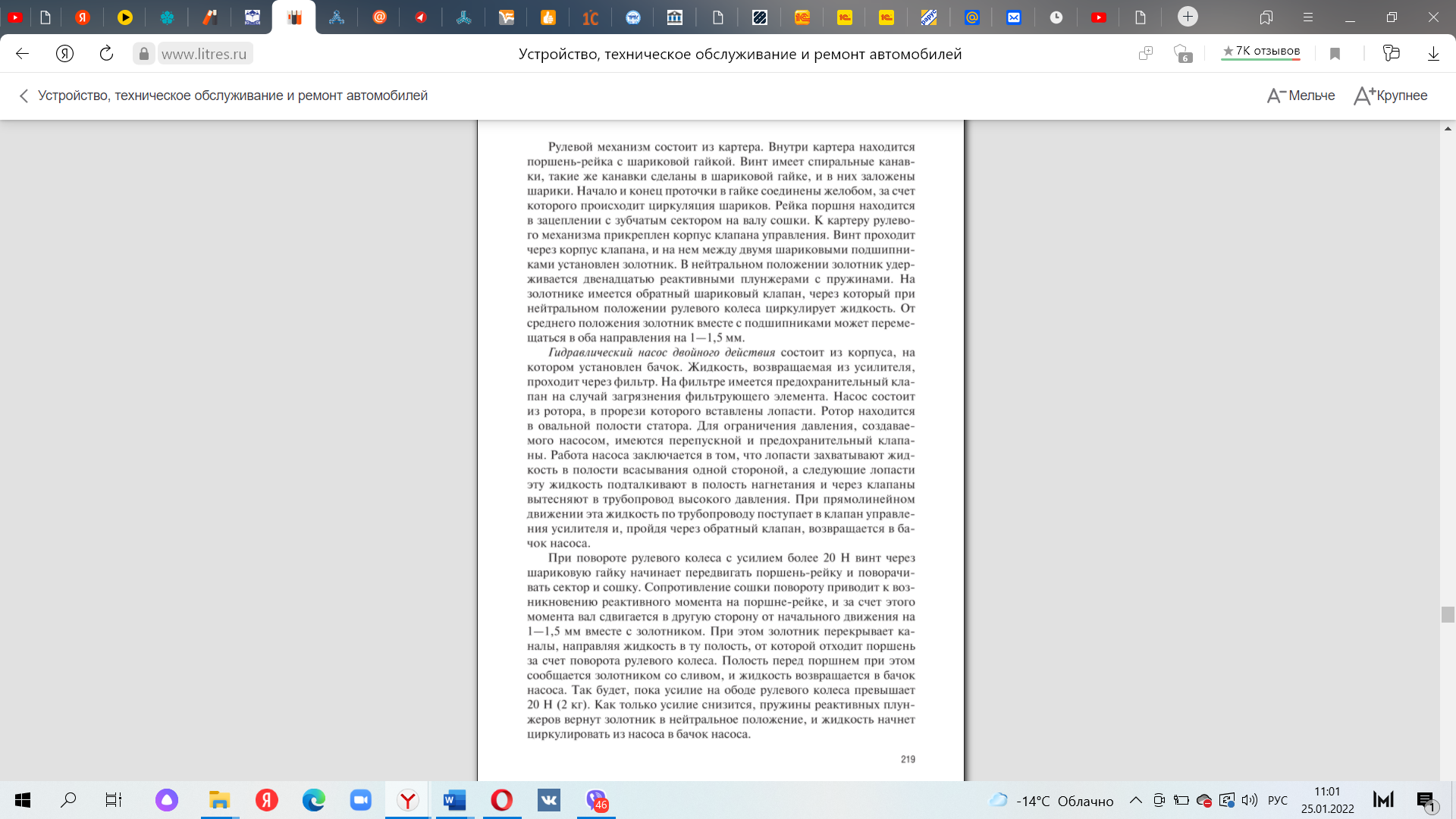 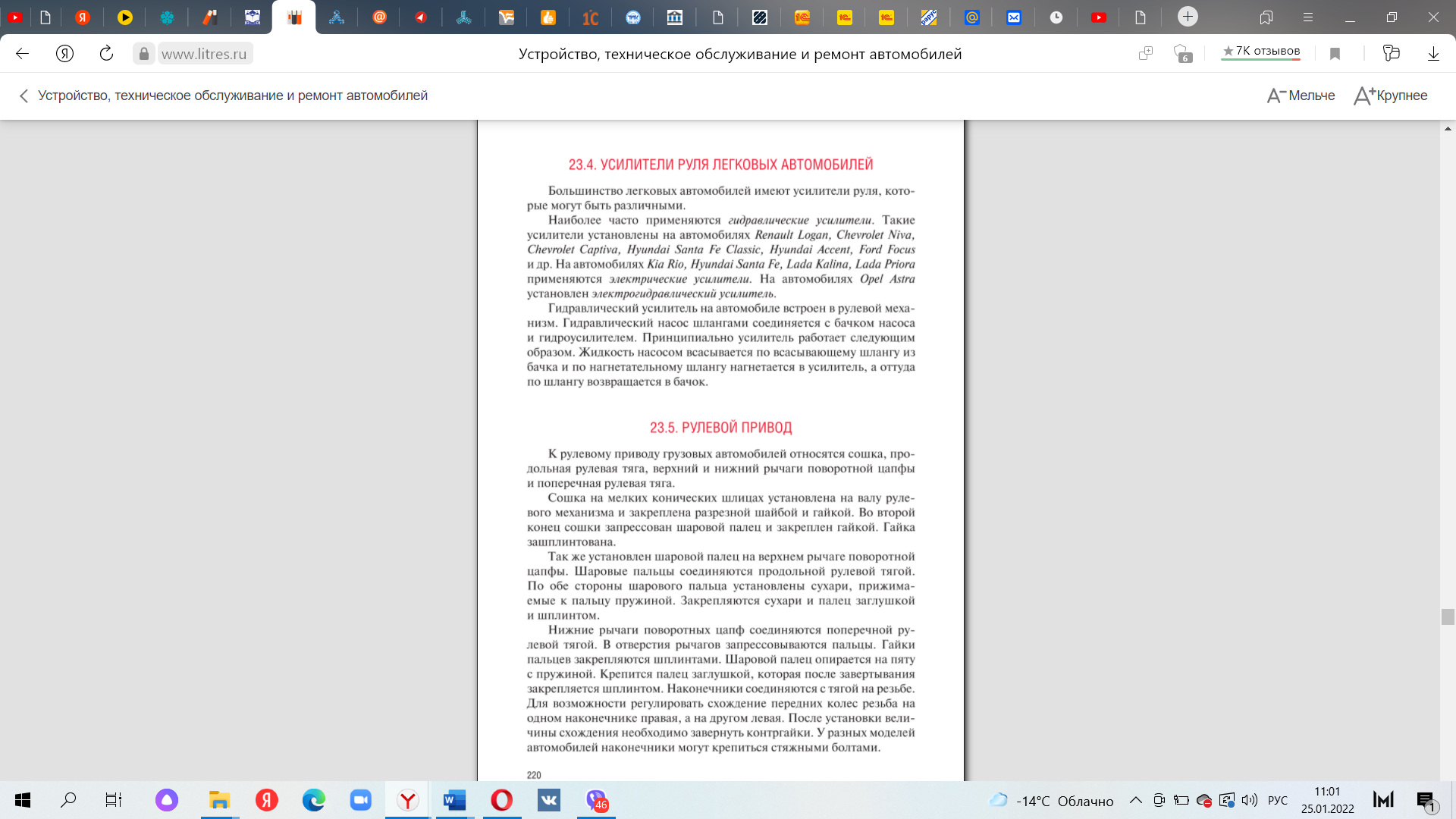 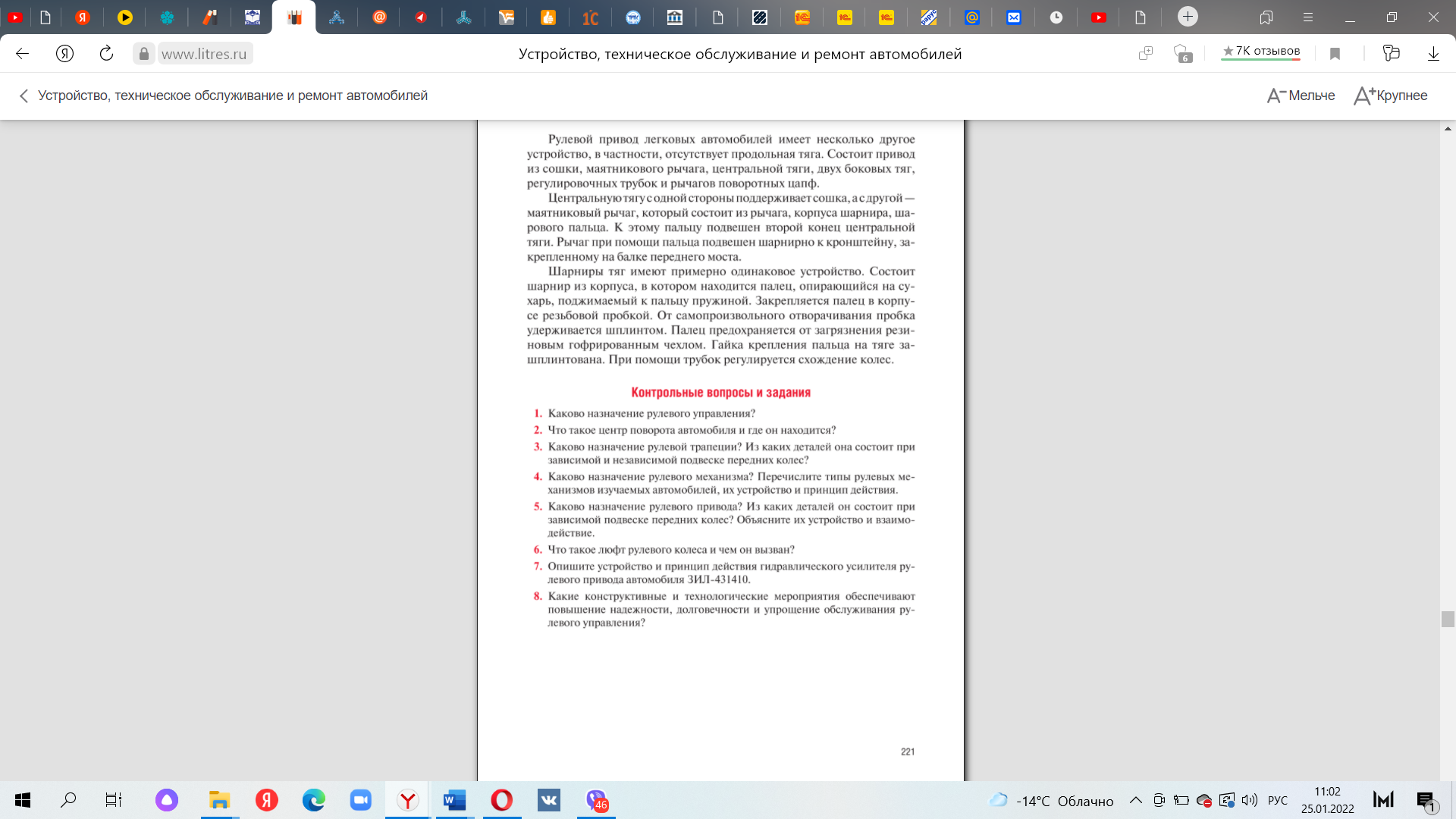 